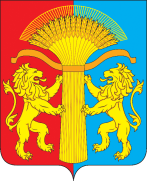 АДМИНИСТРАЦИЯ КАНСКОГО РАЙОНАКРАСНОЯРСКОГО КРАЯПОСТАНОВЛЕНИЕ18.11.2019                                         г.Канск                                        № 763-пгО признании утратившим силу постановления администрации Канского района от 29.09.2014 № 717-пг «Об утверждении муниципальной программы «Земельно-имущественные отношения и градостроительная деятельность на территории Канского района»В соответствии с решением Канского районного Совета депутатов от 26.09.2019 № 33-252 «О внесении изменений в решение Канского районного Совета депутатов от 20.05.2016 № 59-446 «Об утверждении структуры администрации Канского района Красноярского края», руководствуясь ст. ст. 38, 40 Устава Канского района, ПОСТАНОВЛЯЮ:Признать утратившим силу постановление администрации Канского района от 29.09.2014 № 717-пг «Об утверждении муниципальной программы «Земельно-имущественные отношения и градостроительная деятельность на территории Канского района».Контроль за исполнением настоящего постановления возложить на Первого заместителя Главы Канского района О. В. Витман.Постановление вступает в силу с 01.01.2020 года, и подлежит размещению на официальном сайте муниципального образования Канского района в информационно-телекоммуникационной сети Интернет.Глава Канского района                                                                            А.А. Заруцкий